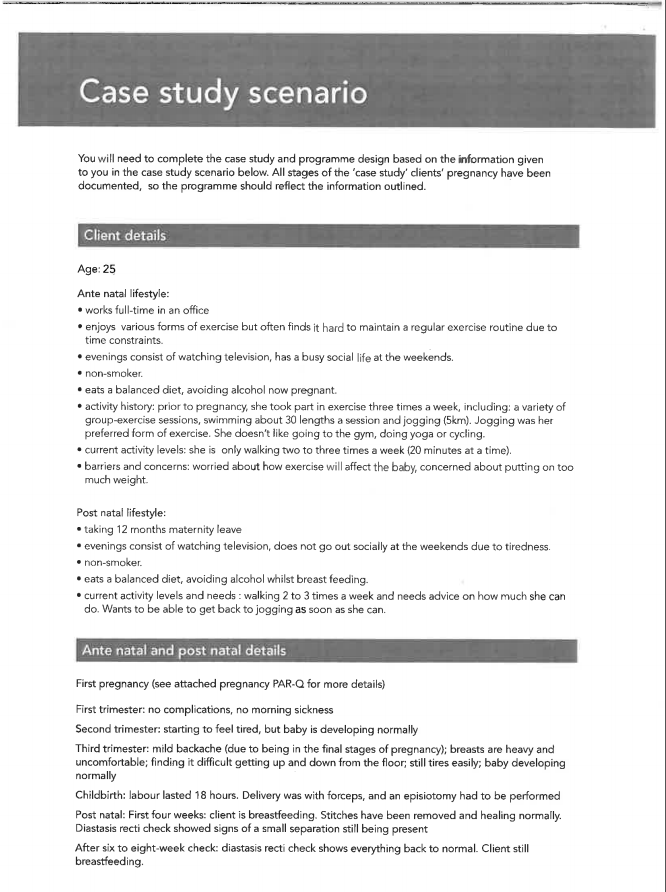 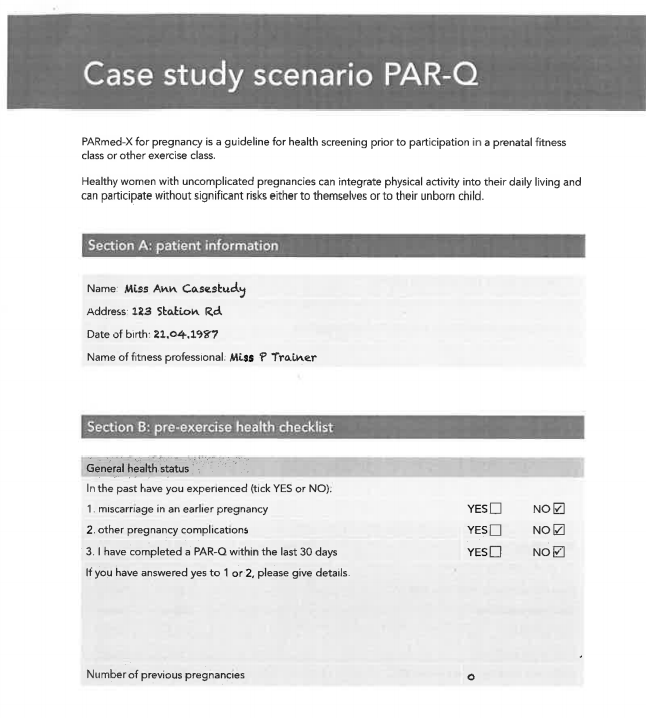 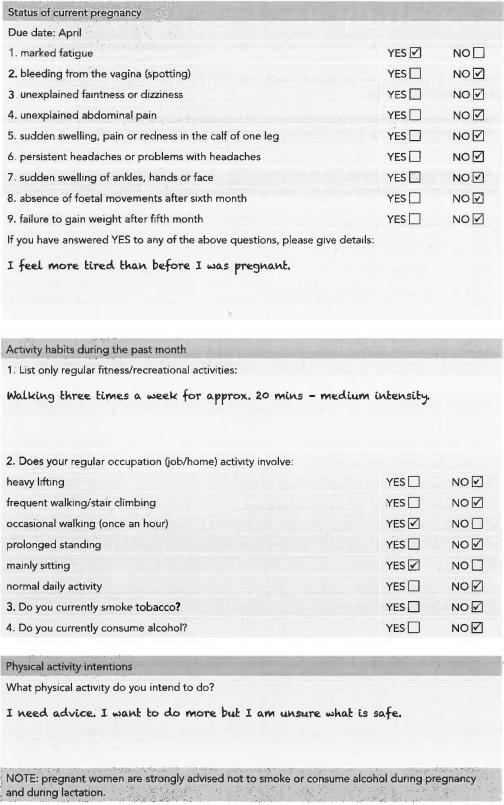 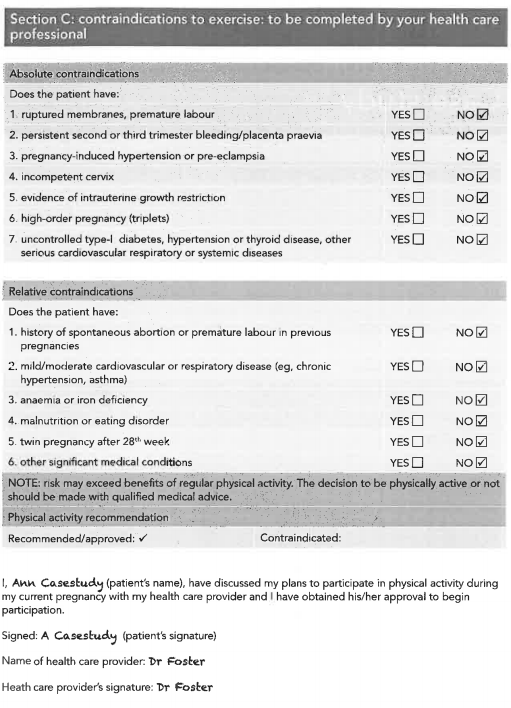 Lifestyle, attitudes and barriers consultation
Case StudyClient’s physical activity levelsClient’s activity preferencesSummarise the client’s barriers to exerciseMedical History and pregnancy historySee pregnancy PAR-Q
Based on the analysis of the client’s pregnancy PAR-Q and the details given in the scenario, list any special recommendations or adaptations that may need to be considered when developing the client’s programme.Goal and needsBased on the information given in the lifestyle and medical sections above, list the client’s overall needs and set realistic goals for the client.Ante natal and post-natal programme: Warm-upThis session is based on the client in the case study and covers the first trimester of pregnancy and highlights the changes that would be made during the second and third trimesters and the post-natal period after the 6 to 8 week check.Ante natal and post-natal programme: CV componentAnte natal and post-natal programme: muscular fitness componentAnte natal and post-natal programme: pelvic floor, stretch and relaxation componentAnte natal and post-natal programme: activities of daily living (ADLs)Post-natal only: give details of appropriate activities for the following stages:CYQ Level 3 Award in Adapting Exercise for Ante Natal and Post Natal Clients
Case study and programme design: checklistThe learner requires a tick or a C in every box to achieve a pass.  Questioning can be used and should be indicated by Q and then a R, depending on the outcome.KEY: = Pass R = Refer Q = Question C = Pass with comment Assessor feedback sheetAssessor question and response sheetSummary of achievement CYQ Level 3 Award in Adapting Exercise for Ante Natal and Post Natal ClientsLearner authenticity statementI can confirm that the evidence provided for this qualification is entirely my own work:Assessor’s sign-off statementI confirm I am satisfied that the learner named above had provided evidence that is valid, authentic, reliable, current and sufficient to demonstrate the required knowledge, understanding and/or skills for the units signed off here.Give a brief overview of the client’s current lifestyle.	Prior to pregnancyCurrently (before recommended programme)Post-natal recommendationsFrequency IntensityTimeTypeLikes	Dislikes	Summarise the client’s attitude and motivation to exercisePerceived barriersActual barriersPAR-Q analysisConsiderations for programme designClient’s needs	Client’s SMART goals	Client’s SMART goals	During pregnancy:Post pregnancy: Learner’s signature:Date:Assessor’s signature:Date:IQA’s signature:Date:Component duration:Resources Requires:First trimester exercise, intensity and durationPregnancy-specific teaching pointsAdaptations for second trimesterAdaptations for third trimesterPost-natal adaptationsFirst trimester exercise, intensity and durationPregnancy-specific teaching pointsAdaptations for second trimesterAdaptations for third trimesterPost-natal adaptationsComponent duration:Resources Requires:First trimester exercise, intensity and durationPregnancy-specific teaching pointsAdaptations for second trimesterAdaptations for third trimesterPost-natal adaptationsFirst trimester exercise, intensity and durationPregnancy-specific teaching pointsAdaptations for second trimesterAdaptations for third trimesterPost-natal adaptationsComponent duration:Resources Requires:First trimester exercise, intensity and durationPregnancy-specific teaching pointsAdaptations for second trimesterAdaptations for third trimesterPost natal adaptationsFirst trimester exercise, intensity and durationPregnancy-specific teaching pointsAdaptations for second trimesterAdaptations for third trimesterPost natal adaptationsComponent duration:Resources Requires:First trimester exercise, intensity and durationPregnancy-specific teaching pointsAdaptations for second trimesterAdaptations for third trimesterPost natal adaptationsFirst trimester exercise, intensity and durationPregnancy-specific teaching pointsAdaptations for second trimesterAdaptations for third trimesterPost natal adaptationsFirst trimester exercise, intensity and durationAdaptations for second trimesterAdaptations for third trimesterPost-natal adaptationsImmediately after birth (first 6 weeks)Post-natal progression (activity advice for eight weeks onwards)The learner:OutcomeGave exercise/physical activities for all the components of physical fitnessGave exercise/physical for the components: warm up, main session and cool downGave exercises/physical activities that were appropriate to the client’s needsGave exercise/physical activities that were appropriate for the ante natal period Gave exercise/physical activities that were appropriate for the post-natal periodGave exercise/physical activities that were consistent with accepted good practiceDescribed a range of safe and effective exercises/physical activities for each component of the sessionApplied the principles of training to the programme design for the ante natal periodApplied the principles of training to the programme design for the post-natal periodIdentified the resources needed for the programmesRecorded the programmes in an appropriate formatOverall ResultLearner’s signature:Date:Assessor’s signature:Date:IQA’s signature:Date:Learner’s name:	Assessor’s name:Criterion numberFeedbackLearner’s signature:Date:Assessor’s signature:Date:IQA’s signature:Date:Learner’s name:Assessor’s name:Assessor’s questionLearner’s responseLearner’s signature:Date:Assessor’s signature:Date:IQA’s signature:Date:Learner name:Date:Centre Name:Assessor name:IQA’s name:Assessment elementAssessment outcome %Assessor’s signature and dateAction plan for achievement and evidence produced for exemptionReassessment outcomeAssessor’s signature and dateAssessor’s signature for sign-offIQA’s signature (if samples)EQA’s signature (if sampled)1 Theory paper: 

Considerations for safe and effective exercise ante natal and post-natal clientsPass          %Refer       %Exemption2 Worksheet:

Programme design for ante natal and post-natal clientsPassReferAssessment elementAssessment outcome %Assessor’s signature and dateAction plan for achievement and evidence produced for exemptionReassessment outcomeAssessor’s signature and dateAssessor’s signature for sign-offIQA’s signature (if samples)EQA’s signature (if sampled)3 Case study and programme design:

Programme design for ante natal and post -natal clientsPass          Refer       Learner’s signature:Date:Assessor’s signature:Date: